В соответствии с  пунктом 5 части 2 статьи 1 Закона города Москвы от 11 июля 2012 года № 39 «О наделении органов местного самоуправления муниципальных округов в городе Москве отдельными полномочиями города Москвы», постановлением Правительства Москвы от 2 июля 2013 года № 428-ПП «О порядке установки ограждений на придомовых территориях в городе Москве», рассмотрев решение общего собрания собственников помещений в многоквартирном доме об установке ограждающих устройств (обращение от 16.10.2017г. № СД-5-226/17),Совет депутатов решил:Согласовать установку двух ограждающих устройств на придомовой территории многоквартирного дома в муниципальном округе Левобережный по адресу: Ленинградское шоссе, д.94, корпус 1 (Приложение).Направить настоящее решение лицу, уполномоченному на представление интересов собственников помещений в многоквартирном доме по вопросам, связанным с установкой ограждающих устройств и их демонтажем, в Департамент территориальных органов исполнительной власти города Москвы и управу района Левобережный города Москвы не позднее 3 рабочих дней со дня его принятия.Опубликовать настоящее решение в бюллетене «Московский муниципальный вестник» и разместить на официальном сайте муниципального округа Левобережный в информационно-телекоммуникационной сети «Интернет».  Контроль за выполнением настоящего решения возложить на главу муниципального округа Левобережный Русанова Е.Е.Приложениек решению Совета депутатов муниципального округа Левобережныйот ________2017г. № _____Место установки двух ограждающих устройств  на придомовой территории многоквартирного дома в муниципальном округе Левобережный  по адресу: Ленинградское шоссе, д.94, корпус 1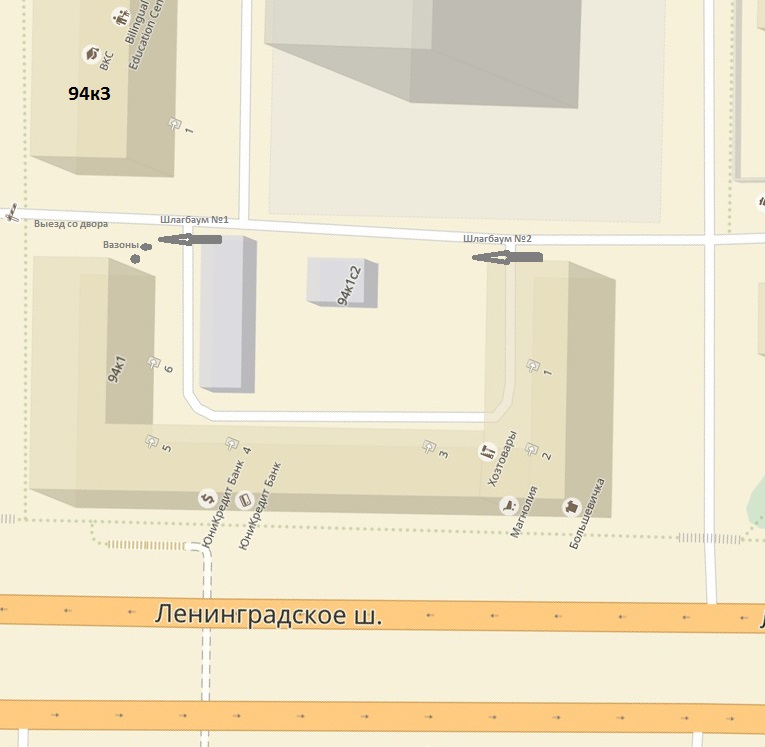 ПРОЕКТЗаведующий сектором по правовым и организационным вопросамА.Г. Вязовский ВНЕСЕН:ВНЕСЕН:ВНЕСЕН:Заведующий сектором по правовым и организационным вопросамА.Г. Вязовский Глава муниципального округа ЛевобережныйЕ.Е.Русанов Глава муниципального округа ЛевобережныйЕ.Е.Русанов Глава муниципального округа ЛевобережныйЕ.Е.Русанов подпись«___» ______________ 2017 г.«___» ______________ 2017 г.РЕШЕНИЕ СОВЕТА ДЕПУТАТОВРЕШЕНИЕ СОВЕТА ДЕПУТАТОВРЕШЕНИЕ СОВЕТА ДЕПУТАТОВРЕШЕНИЕ СОВЕТА ДЕПУТАТОВРЕШЕНИЕ СОВЕТА ДЕПУТАТОВО согласовании установки ограждающих устройств на придомовой территории  многоквартирного дома  в муниципальном округе Левобережный по адресу: Ленинградское шоссе, д.94, корпус 1Проект разработан:Проект разработан:СОГЛАСОВАН:Советник по кадрам и обеспечению деятельности Совета депутатовУспенская С.В.Советник по кадрам и обеспечению деятельности Совета депутатовУспенская С.В.Глава муниципального округа ЛевобережныйЕ.Е.Русанов(495) 456-00-63подписьподписьПриложение 1